АДМИНИСТРАЦИЯ РЕПЬЁВСКОГО МУНИЦИПАЛЬНОГО РАЙОНА ВОРОНЕЖСКОЙ ОБЛАСТИПОСТАНОВЛЕНИЕ«19» марта 2012 г. № 53 .с. РепьёвкаО порядке назначения и выплаты пенсии за выслугу лет лицам, замещавшим должности муниципальной службы в органах местного самоуправления Репьёвского муниципального района Воронежской области (в ред. пост. от 01.07.2014 №205; от 16.04.2015 №101; от 12.10.2015 №233, от 27.07.2016 №166, от 06.04.2018 №133, от 05.09.2018 №291, от 22.02.2019 №71, от 11.05.2021 №117, от 02.06.2021 №146, от 06.09.2021 №241)В соответствии с решением Совета народных депутатов Репьёвского муниципального района Воронежской области от 28.08.2007 года № 201 «О пенсиях за выслугу лет в органах местного самоуправления Репьёвского муниципального района Воронежской области, администрация Репьёвского муниципального района Воронежской области постановляет:1. Утвердить:1.1. Положение о комиссии по рассмотрению документов на назначение пенсии за выслугу лет и денежного вознаграждения за выслугу лет, согласно приложению №1;1.2. Состав комиссии по рассмотрению документов для назначения пенсии за выслугу лет и денежного вознаграждения за выслугу лет, согласно приложению №2;1.3. Порядок назначения и выплаты пенсии за выслугу лет лицам, замещавшим должности муниципальной службы в органах местного самоуправления Репьёвского муниципального района Воронежской области, согласно приложению №3.2. Назначить (в ред. пост. от 01.07.2014 №205):1) уполномоченным органом за назначение пенсии за выслугу лет – комиссию по рассмотрению документов на назначение пенсии за выслугу лет и денежного вознаграждения за выслугу лет;2) уполномоченным органом за выплату пенсии за выслугу лет – централизованную бухгалтерию МКУ «Управление делами».3. Признать утратившим силу постановление администрации муниципального района от 28.03.2011 года № 85 «О порядке назначения и выплаты пенсии за выслугу лет лицам, замещавшим выборные муниципальные должности и должности муниципальной службы в органах местного самоуправления Репьёвского муниципального района Воронежской области».4. Контроль за исполнением настоящего постановления возложить на руководителя аппарата администрации муниципального района Шорстова Д.А..Приложение №1к постановлению администрации Репьёвского муниципального района от «19» марта 2012 г. № 53ПОЛОЖЕНИЕо комиссии по рассмотрению документов на назначение пенсии за выслугу лет и денежного вознаграждения за выслугу лет1. ОБЩИЕ ПОЛОЖЕНИЯ1.1. Комиссия по рассмотрению документов на назначение пенсии за выслугу лет и денежного вознаграждения за выслугу лет (далее - Комиссия) создается постановлением администрации муниципального района.1.2. В состав Комиссии могут входить депутаты Совета народных депутатов, сотрудники администрации района и иные лица по согласованию.1.3. Комиссия является уполномоченным органом по рассмотрению документов на назначение пенсии за выслугу лет и денежного вознаграждения за выслугу лет (в ред. пост от 01.07.2014 №205).1.4. Исключен (в ред. пост от 01.07.2014 №205).1.5. Комиссия руководствуется в своей деятельности действующим федеральным и областным законодательством и нормативными правовыми актами муниципального района.2. ФУНКЦИИ КОМИССИИ (в ред. пост. от 01.07.2014 №205)Комиссия рассматривает:1) Документы на назначение пенсии за выслугу лет;2) Документы на назначение денежного вознаграждения за выслугу лет;3) Документы граждан пор вопросам пенсии за выслугу лет.Комиссия производит расчет размера пенсии. Принимает решение о возможности назначения, перерасчета, приостановки выплаты, возобновления выплаты, прекращения выплаты пенсии.3. ПРАВАКомиссия имеет право:1) Проверять обоснованность представленных документов на назначение пенсии за выслугу лет, при выходе на пенсию.2) Делать замечания по стажу муниципальной службы заявителя, дающем право на назначение пенсии за выслугу лет.3) Запрашивать материалы, документы, сведения, необходимые для деятельности комиссии.4) Принимать решения комиссии по результатам рассмотрения документов.5) Рассматривать и направлять на рассмотрение жалобы по вопросам назначения пенсии за выслугу лет, при выходе на пенсию.6) Возвращать на до оформление или переоформление документы на назначение пенсии за выслугу лет, при выходе на страховую пенсию по старости (инвалидности) (в ред. пост. от 16.04.2015 №101).4. РЕГЛАМЕНТ РАБОТЫ КОМИССИИ4.1. Заседания комиссии проводятся по мере необходимости.4.2. Заседание комиссии считается правомочным, если на нем присутствуют более половины состава комиссии.4.3. Решения комиссии принимаются простым большинством голосов от присутствующих на заседании членов комиссии.4.4. Заседания комиссии протоколируются.4.3. Решения комиссии подписываются председателем и секретарем комиссии.5. Ответственность5.1. Комиссия несет ответственность за ненадлежащее выполнение функций и не использование прав, установленных настоящим Положением.Руководитель аппарата администрациимуниципального района                                                Д.А. ШорстовПриложение №2к постановлению администрации Репьёвского муниципального района от «19» марта 2012 г. № 53 (в ред. Пост. от 01.07. №205; от 12.10.2015 №233, от 27.07.2016 №166, от 05.09.2018 №291, от 22.02.2019 №71)СОСТАВкомиссии по рассмотрению документов для назначения пенсии за выслугу лет и денежного вознаграждения за выслугу летПриложение №3к постановлению администрации Репьёвского муниципального района от «19» марта 2012 г. № 53ПОРЯДОКназначения и выплаты пенсии за выслугу лет лицам, замещавшим должности муниципальной службы в органах местного самоуправления Репьёвского муниципального района Воронежской области (далее – Порядок)Настоящий Порядок разработан в соответствии с решением Совета народных депутатов Репьёвского муниципального района Воронежской области от 28.08.2007 года № 201 «О пенсиях за выслугу лет в органах местного самоуправления Репьёвского муниципального района Воронежской области" (далее - Положение).1. Представление и оформление документов для назначения пенсии за выслугу лет1.1. Лицо, имеющее право на пенсию за выслугу лет, подает на имя руководителя органа местного самоуправления следующие документы:1) заявление на имя главы администрации муниципального района с просьбой о назначении пенсии за выслугу лет (приложение №1).2) копия документа об увольнении с муниципальной службы по основаниям, указанным в пункте 3.1. Положения;3) копия трудовой книжки или сведения о трудовой деятельности, оформленные в установленном законодательством Российской Федерации порядке (в ред. пост. от 11.05.2021 №117);4) копия военного билета (для уволенных в запас);5) справка о стаже муниципальной службы, исчисляемом в соответствии с федеральным и областным законодательством (приложение №2);6) справка о денежном содержании на день увольнения с муниципальной службы или (по выбору) на день достижения возраста, дающего право на оформление страховой пенсии, с указанием размера месячного денежного содержания, исчисленного в соответствии с пунктом 5 Положения (приложение №3) (в ред. пост. от 16.04.2015 №101);7) копия справки медико-социальной экспертизы об установлении инвалидности (для лиц, уволенных с муниципальной службы в связи с выходом на страховую пенсию по инвалидности) (в ред. пост. от 16.04.2015 №101);8) справка из органа, назначающего и выплачивающего страховую пенсию, о размере базовой и страховой частей страховой пенсии и сроке ее назначения (в ред. пост. от 16.04.2015 №101);9) иные документы, при необходимости.1.2. Документы для назначения пенсии за выслугу лет должны быть заверены должностными лицами несущими ответственность за достоверность сведений, содержащихся в документах, выданных для назначении пенсии за выслугу лет.1.3. Лицо, имеющее право на пенсию за выслугу лет, может обращаться с просьбой об оформлении документов для назначения пенсии за выслугу лет в любое время после возникновения права на нее, без ограничения каким-либо сроком в установленном порядке.1.4. Документы, указанные в пункте 1.1., направляются в администрацию муниципального района, принимаются и регистрируются в приемной, после чего, лицу сдавшему документы, выдается расписка с указанием даты приема документов.1.5. Днем обращения за пенсией за выслугу лет считается дата регистрации поступивших документов для назначения пенсии за выслугу лет. При направлении данных документов по почте - дата, указанная на почтовом штемпеле организации федеральной почтовой связи по месту отправления документов.2. Назначение пенсии за выслугу лет2.1. Документы, для назначения пенсии за выслугу лет, проверяются уполномоченным органом администрации муниципального района и членами комиссии по рассмотрению документов для назначения пенсии за выслугу лет в соответствии с Положением.2.2. Если при проверке поступивших документов будут выявлены факт недостоверности, неточности указанных в них сведений, уполномоченный орган возвращает документы для доработки.2.3. Документы для назначения пенсии за выслугу лет рассматриваются на заседании комиссии на основе всесторонней, полной и объективной оценки всех представленных документов. По результатам рассмотрения комиссия принимает решение, которое носит рекомендательный характер (приложение №4).2.4. Пенсия за выслугу лет назначается постановлением администрации муниципального района на основании решения комиссии (приложение №5).2.5. После принятия постановления администрации муниципального района о назначении пенсии за выслугу лет уполномоченный орган в десятидневный срок в письменной форме сообщает лицу, имеющему право на пенсию за выслугу лет, о назначении данной пенсии и ее размере, в случае отказа в назначении пенсии за выслугу лет - указывает его причину (приложение №6).3. Исчисление размера пенсии за выслугу лет3.1. Размер пенсии за выслугу лет исчисляется уполномоченным органом в соответствии с Положением.3.2. Расчет размера пенсии за выслугу лет оформляется на бланке администрации района, подписывается уполномоченным органом и вместе с представленными документами брошюруется в пенсионное дело заявителя, ведение и хранение которого осуществляется уполномоченным органом.3.3. В случае несогласия получателя с размером пенсии за выслугу лет по его заявлению уполномоченный орган проверяет порядок исчисления размера данной пенсии и при необходимости вносит этот вопрос на рассмотрение комиссии, о результатах информирует получателя.4. Выплата, приостановление и прекращение выплаты пенсии за выслугу лет4.1. Пенсия за выслугу лет выплачивается уполномоченным органом в установленном порядке путем перечисления на личный счет получателя.4.2. Пенсия за выслугу лет выплачивается с даты ее назначения, указанной в постановлении администрации муниципального района.4.3. Вопросы, связанные с назначением и выплатой пенсии за выслугу лет, не урегулированные настоящим Порядком, разрешаются применительно к правилам назначения и выплаты страховых пенсий (в ред. пост. от 16.04.2015 №101).4.4. При замещении лицом, получающим пенсию за выслугу лет государственной должности Российской Федерации, государственной должности области, выборной муниципальной должности, должности федеральной службы, государственной должности государственной службы области или должности муниципальной службы выплата пенсии за выслугу лет приостанавливается на основании постановления администрации муниципального района по этому вопросу с первого числа месяца, следующего за месяцем замещения указанных должностей (приложение №5).При замещении указанных должностей лицо, получающее пенсию за выслугу лет, назначенное на одну из указанных должностей, в пятидневный срок подает заявление на имя главы администрации района с просьбой о приостановлении ему выплаты пенсии за выслугу лет (приложение №7).4.5. Лицо, которому была приостановлена выплата пенсии за выслугу лет после увольнения с должностей, указанных в п. 4.4., подает заявление на имя руководителя органа местного самоуправления с просьбой о возобновлении ему выплаты данной пенсии на прежних условиях либо назначении данной пенсии вновь в установленном порядке и представляет в уполномоченный орган заверенную копию документа (постановления, распоряжения, приказа) об увольнении (приложение №7).Выплата пенсии за выслугу лет в этих случаях возобновляется в соответствии с постановлением администрации района с первого числа месяца, следующего за датой обращения, но не ранее даты освобождения от должности (приложение №5).4.6. Прекращение выплаты пенсии производится на основании постановления администрации района с первого числа месяца, следующего за днем события при получении информации (копий документов, подтверждающих назначение пенсии за выслугу лет в соответствии с законодательством Российской Федерации и Воронежской области, либо установления ежемесячного пожизненного содержания или дополнительного пожизненного ежемесячного материального обеспечения, справки о смерти и др.) (приложение №5).По заявлению лица, имеющего право на пенсию за выслугу лет, выплата данной пенсии восстанавливается при представлении им документов, подтверждающих изменение условий, препятствующих выплате данной пенсии, на основании постановления администрации района по этому вопросу.4.7. Лица, пенсия за выслугу лет которым назначена на срок получения страховой пенсии по инвалидности, представляют в уполномоченный орган копию справки медико-социальной экспертизы о продлении срока инвалидности. В случае непредставления данного документа выплата пенсии за выслугу лет прекращается с первого числа месяца, следующего за днем окончания срока выплаты страховой пенсии по инвалидности (в ред. пост. от 16.04.2015 №101).При предоставлении копии справки медико-социальной экспертизы о продлении срока инвалидности и справки из органа, производящего выплату страховой пенсии о ее размере, уполномоченный орган восстанавливает выплату пенсии за выслугу лет (в ред. пост. от 16.04.2015 №101).5. Перерасчет установленного размера пенсии (в ред. пост. от 06.04.2018 №133)5.1. Перерасчет размера пенсии за выслугу лет производится уполномоченным органом за выплату пенсии за выслугу лет:- в соответствии с постановлением администрации Репьёвского муниципального района Воронежской области о проведении индексации;- при изменении продолжительности стажа муниципальной службы, с учетом которого определялся размер пенсии за выслугу лет и (или) замещении должности муниципальной службы в органах местного самоуправления Репьёвского муниципального района Воронежской области не менее 12 полных месяцев с более высоким должностным окладом.Если размер пенсии за выслугу лет при перерасчете уменьшается по сравнению с ранее установленным размером, то пенсия за выслугу лет выплачивается в прежнем размере.Если размер пенсии за выслугу лет при перерасчете увеличивается по сравнению с ранее установленным, то пенсия за выслугу лет выплачивается в большем размере на основании решения Комиссии и постановления администрации района.5.2. Перерасчет пенсии за выслугу лет при изменении продолжительности стажа муниципальной службы, с учетом которого определяется размер пенсии за выслугу лет, и (или) замещении должности муниципальной службы в органах местного самоуправления Репьёвского муниципального района Воронежской области не менее 12 полных месяцев с более высоким должностным окладом, производится по заявлению лица, которому была назначена пенсия за выслугу лет, после освобождения его от замещаемой должности, в порядке, определенном Положением.5.3. Получатели пенсии за выслугу лет письменно уведомляются о результате произведенного перерасчета размера пенсии за выслугу лет при проведении индексации или изменении продолжительности стажа муниципальной службы (приложение № 6 к настоящему Порядку).5.4. Выплата пенсии за выслугу лет в новом размере производится со дня, установленного в постановлении администрации Репьёвского муниципального района.5.5. Администрация запрашивает сведения ежемесячно в органах ЗАГС по соответствующим записям актов гражданского состояния либо в органах Федеральной миграционной службы Российской Федерации.Руководитель аппарата администрациимуниципального района                                                 Д.А. ШорстовПриложение №1к Порядку назначения и выплаты пенсииГлаве администрации Репьёвского муниципального района_______________________________(фамилия, имя, отчество)_______________________________(фамилия, имя, отчество заявителя)_______________________________(адрес местожительства)_______________________________(паспорт, №, серия, кем и когда выдан)_______________________________(телефон)ЗАЯВЛЕНИЕВ соответствии с решением Совета народных депутатов Репьёвского муниципального района Воронежской области от 28.08.2007 года № 201 «О пенсиях за выслугу лет в органах местного самоуправления Репьёвского муниципального района Воронежской области", постановлением администрации Репьёвского муниципального района Воронежской области от «_____» ____________ 20___ г. №____ «О порядке назначении и выплаты пенсии за выслугу лет лицам, замещавшим должности муниципальной службы в органах местного самоуправления Репьёвского муниципального района Воронежской области» прошу Вас назначить мне пенсию за выслугу лет.К заявлению прилагаю следующие документы:копию трудовой книжки или сведения о трудовой деятельности, оформленные в установленном законодательством Российской Федерации порядке (в ред. пост. от 11.05.2021 №117);копия документа об увольнении с муниципальной службы;справку о стаже муниципальной службы;справку о денежном содержании;справку органа, производящего выплату страховой пенсии, о размере базовой и страховой частей страховой пенсии и дате ее назначения (в ред. пост. от 16.04.2015 №101);копию справки медико-социальной экспертизы об инвалидности (если это необходимо);копию военного билета (если необходимо);банковские реквизиты для перечисления;иные документы (указать) __________________________________________________________________________________________________При поступлении вновь на государственную, муниципальную службу, наступлении иных обстоятельств влияющих на получение пенсии за выслугу лет обязуюсь сообщить об этом в администрацию муниципального района в пятидневный срок.Дата: ________________      Подпись заявителя: ___________________Документы зарегистрированы:_________________________________________________________(где, дата, номер регистрации)РАСПИСКАДокументы на назначение пенсии за выслугу лет на__________________________________________________________(фамилия, имя, отчество)зарегистрированы: 	(дата, номер, роспись, фамилия, инициалы)Приложение №2к Порядку назначения и выплаты пенсииОбразец____________________________________________________________(должность руководителя, подпись, фамилия, инициалы)_________________ (дата) М.П.Приложение №3к Порядку назначения и выплаты пенсииСПРАВКАдана _________________________________________________________________________________________________(Ф.И.О., должность)Итого:Всего за 12 месяцев: сумма граф 13,14,15.Месячное денежное содержание: сумма граф 13,14,15 / 12Денежное содержание, из которого исчисляется пенсия за выслугу лет: сумма граф 13,14,15/12*0,8Сведения о повышении в централизованном порядке денежного содержания:Руководитель          ___________________________ ________________________                                                                          (Ф.И.О.)                                                            (подпись)Главный бухгалтер ___________________________ ________________________                                                                           (Ф.И.О.)                                                            (подпись)Примечание: начисленная сумма за отпуск заполняется в справке с разбивкой на текущий и последующий периодыМ.П.Приложение №4к Порядку назначения и выплаты пенсииОБРАЗЕЦКОМИССИЯ ПО РАССМОТРЕНИЮ ДОКУМЕНТОВ ДЛЯ НАЗНАЧЕНИЯ ПЕНСИИ ЗА ВЫСЛУГУ ЛЕТ АДМИНИСТРАЦИИ РЕПЬЁВСКОГО МУНИЦИПАЛЬНОГО РАЙОНА ВОРОНЕЖСКОЙ ОБЛАСТИРЕШЕНИЕ«       »                        20     г. №            .с. РепьёвкаВ соответствии с решением Совета народных депутатов Репьёвского муниципального района Воронежской области от 28.08.2007 г. № 201 «О пенсиях за выслугу лет в органах местного самоуправления Репьёвского муниципального района Воронежской области", постановлением администрации Репьёвского муниципального района Воронежской области от _________________г, № ____ «О порядке назначения и выплаты пенсии за выслугу лет лицам, замещавшим должности муниципальной службы в органах местного самоуправления Репьёвского муниципального района Воронежской области», рассмотрев представленные документы комиссия решила:Рекомендовать главе администрации Репьёвского муниципального района:Вариант 1:Назначить пенсию за выслугу лет Иванову Ивану Ивановичу, имеющему стаж муниципальной службы 25 лет, в размере 75 процентов от месячного денежного содержания, составляющего ________ рублей, за вычетом страховой части страховой пенсии по старости (за вычетом страховой пенсии по инвалидности) в размере ___________ рублей, с «___»_________ 20___ года пожизненно (в ред. пост. от 16.04.2015 №101).Вариант2:Произвести перерасчет пенсии за выслугу лет Ивановой Марии Васильевне с «___»_________ 20___ года в связи с принятием постановления администрации района о проведении индексации (изменением размера страховой части страховой пенсии по старости, страховой пенсии по инвалидности; изменением продолжительности стажа государственной гражданской или муниципальной службы, и (или) замещением должности государственной гражданской (муниципальной) службы Воронежской области не менее 12 полных месяцев с более высоким должностным окладом), установив ее в размере __________ рублей, с «___»_________ 20___ года (в ред. пост. от 16.04.2015 №101) Вариант3:Приостановить выплату пенсии за выслугу лет Ивановой Марии Васильевне с «___»_________ 20___ года в связи с замещением ею муниципальной должности муниципальной службы (наименование должности, в каком органе).Вариант 4:Возобновить выплату пенсии за выслугу лет на прежних условиях Федорову Олегу Викторовичу с «___»_________ 20___ года в связи с его увольнением с муниципальной службы.Вариант 5:Прекратить выплату пенсии за выслугу лет Климовой Марии Петровне с «___»_________ 20___ года в связи с назначением ей дополнительного пожизненного ежемесячного материального обеспечения.Председатель комиссииСекретарь комиссииПриложение №5к Порядку назначения и выплаты пенсииОБРАЗЕЦ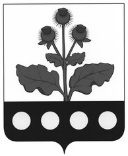 АДМИНИСТРАЦИЯ РЕПЬЁВСКОГО МУНИЦИПАЛЬНОГО РАЙОНА ВОРОНЕЖСКОЙ ОБЛАСТИПОСТАНОВЛЕНИЕ«        »                        20     г. №           .с. РепьёвкаВ соответствии с решением Совета народных депутатов Репьёвского муниципального района Воронежской области от 28.08.2007г. № 201 «О пенсиях за выслугу лет в органах местного самоуправления Репьёвского муниципального района Воронежской области", постановлением администрации Репьёвского муниципального района Воронежской области от «___»_____________20__г, № ____ «О порядке назначения и выплаты пенсии за выслугу лет лицам, замещавшим должности муниципальной службы в органах местного самоуправления Репьёвского муниципального района Воронежской области», решением комиссии по рассмотрению документов для назначения пенсии за выслугу лет от «____» __________20 ___ года №____, администрация Репьёвского муниципального района Воронежской области постановляет:Вариант 1:1. Назначить пенсию за выслугу лет Иванову Ивану Ивановичу в размере ______ рублей с «___»_________ 20___ года пожизненно.Вариант 2:1. В связи с перерасчетом пенсии за выслугу лет Ивановой Марии Васильевне установить ее в размере __________ рублей с «___»_________ 20___ года.Вариант 3:1. Приостановить выплату пенсии за выслугу лет Ивановой Марии Васильевне с «___»_________ 20___ года.Вариант 4:1. Возобновить выплату пенсии за выслугу лет на прежних условиях Федорову Олегу Викторовичу с «___»_________ 20___ года.Вариант 5:1. Прекратить выплату пенсии за выслугу лет Климовой Марии Петровне с «___»_________ 20___ года.2. Сектору учета и отчетности администрации муниципального района производить (приостановить, возобновить, прекратить) выплату пенсии за выслугу лет вышеуказанным лицам в установленном порядке.Приложение №6к Порядку назначения и выплаты пенсииБланк письмаУВЕДОМЛЕНИЕУважаемый (ая)_______________________________________________(фамилия, имя, отчество)Вариант 1:Уведомляем Вас, что в соответствии с постановлением администрации Репьёвского муниципального района Воронежской области от «___» ___________20___года № ___ Вам установлена пенсия за выслугу лет в размере ____ процентов от 0,8 месячного денежного содержания на день увольнения (либо достижения возраста, дающего право на назначение страховой пенсии) с должности муниципальной службы (наименование должности) с учетом стажа муниципальной службы (в ред. пост. от 16.04.2015 №101):Месячное денежное содержание, из которого исчисляется размер пенсии за выслугу лет, составляет: ____________________________рублей;Размер пенсии за выслугу лет составляет: _________________рублейВариант 2:Уведомляем Вас, что в соответствии с решением комиссии по рассмотрению документов на назначение пенсии за выслугу лет и денежного вознаграждения за выслугу лет от «___»_________20___ года № _____ Вам отказано в назначении пенсии за выслугу лет в связи с ______________________________ (в ред. пост. от 02.06.2021 №146).Вариант 3:Уведомляем Вас, что в соответствии с постановлением администрации Репьёвского муниципального района Воронежской области от «___»_______20__ года Вам произведен перерасчет размера пенсии за выслугу лет. С «___» _________20___ года размер Вашей пенсии за выслугу лет составляет:____________ рублейГлава администрациимуниципального района                                              __________________Приложение №7к порядку назначения и выплаты пенсииГлаве администрации Репьёвского муниципального района___________________________________(фамилия, имя, отчество)___________________________________(фамилия, имя, отчество заявителя)___________________________________(адрес местожительства)___________________________________(паспорт, №, серия, кем и когда выдан)___________________________________(телефон)ЗАЯВЛЕНИЕВариант 1:В связи с замещением мною с «___» ________ 20___года государственной (муниципальной) должности (наименование должности) прошу приостановить выплату мне пенсии за выслугу лет, назначенной в соответствии с постановлением администрации Репьёвского муниципального района Воронежской области от «___» __________ 20___года № ____.Копию документа (постановления, распоряжения, приказа) о назначении на должность прилагаю.Вариант 2В связи с увольнением меня «___» __________ 20__ года с замещаемой государственной (муниципальной) должности (наименование должности) прошу возобновить выплату мне пенсии за выслугу лет, назначенной в соответствии с постановлением администрации Репьёвского муниципального района Воронежской области от «___» __________ 20___года № ____ и приостановленной в соответствии с постановлением администрации Репьёвского муниципального района Воронежской области от «___» __________ 20___года № ____ на прежних условиях.Копию документа (постановления, распоряжения, приказа) об увольнении с должности прилагаю.«___» ________ 20 __ года                                           _________________Глава администрациимуниципального районаМ.П. ЕльчаниновДРУЧИНИНАЕлена Егоровна- руководитель аппарата администрации муниципального района, председатель комиссии;ЧЕРКАШИНЕвгений Константинович- начальник юридического отдела администрации муниципального района, заместитель председателя комиссии;ВОСКОБОЙНИКОВАНаталия Александровна- начальник организационного отдела администрации муниципального района, секретарь комиссии.ЧЛЕНЫ КОМИССИИ:ЧЛЕНЫ КОМИССИИ:КРАВЦОВАМарина Сергеевна- исполняющая обязанности директора МКУ «Управление делами» (по согласованию);ДАНИЛОВАОльга Ивановна- главный специалист, заместитель главного бухгалтера Отдела финансов администрации муниципального района (по согласованию);АКУЛЬШИНАСветлана Викторовна- исполняющая обязанности председателя контрольно-счетной палаты Репьёвского муниципального района (по согласованию);ТРЕФИЛОВВладимир Михайлович- депутат Совета народных депутатов Репьёвского муниципального района, председатель постоянной комиссии по местному самоуправлению, правотворческой деятельности и законности Совета народных депутатов Репьёвского муниципального района (по согласованию)Период деятельностиНаименование должности, организацииПродолжи-тельность стажа муниципаль-ной службыОснование25.12.1984-Ведущий специалист администрации Репьёвского района7 лет 3 месяца 6 днейТрудовая книжка или сведения о трудовой деятельности, оформленные в установленном законодательством Российской Федерации порядке01.04.1992-ведущий специалист администрации района4 годаТрудовая книжка или сведения о трудовой деятельности, оформленные в установленном законодательством Российской Федерации порядке03.04.1996-заместитель главы администрации района6 лет 6 месяцев 22 дняТрудовая книжка или сведения о трудовой деятельности, оформленные в установленном законодательством Российской Федерации порядкеИтого:17 лет 9 месяцев28 днейПериод (12 месяцев) Год, месяцыКол-во факт. отраб. днейФактически начислено по расчетно-платежным ведомостям (руб.)Фактически начислено по расчетно-платежным ведомостям (руб.)Фактически начислено по расчетно-платежным ведомостям (руб.)Фактически начислено по расчетно-платежным ведомостям (руб.)Фактически начислено по расчетно-платежным ведомостям (руб.)Фактически начислено по расчетно-платежным ведомостям (руб.)Фактически начислено по расчетно-платежным ведомостям (руб.)Фактически начислено по расчетно-платежным ведомостям (руб.)Фактически начислено по расчетно-платежным ведомостям (руб.)Фактически начислено по расчетно-платежным ведомостям (руб.)Фактически начислено по расчетно-платежным ведомостям (руб.)Фактически начислено по расчетно-платежным ведомостям (руб.)Фактически начислено по расчетно-платежным ведомостям (руб.)Фактически начислено по расчетно-платежным ведомостям (руб.)Период (12 месяцев) Год, месяцыКол-во факт. отраб. днейДолжностной окладНадбавки за:Надбавки за:Надбавки за:Надбавки за:Надбавки за:Надбавки за:Надбавки за:Надбавки за:Начисл. суммы за отпускаИтого денежное содержаниеПремии (кроме единовременных)Материальная помощь и единовременная выплата при предост. ежегодного оплачиваемого отпуска (за один календарный год)ВсегоПериод (12 месяцев) Год, месяцыКол-во факт. отраб. днейДолжностной окладКлассный чинОсобые  условияВыслуга летПочетное звание РФУченую степеньСекретностьЧленство в коллегииДругие надбавкиНачисл. суммы за отпускаИтого денежное содержаниеПремии (кроме единовременных)Материальная помощь и единовременная выплата при предост. ежегодного оплачиваемого отпуска (за один календарный год)Всего12345678910111213141516О (назначении, перерасчете, приостановке выплаты, возобновлении выплаты, прекращении выплаты) пенсии за выслугу лет Иванову Ивану ИвановичуО (назначении, перерасчете, приостановке выплаты, возобновлении выплаты, прекращении выплаты) пенсии за выслугу лет Иванову Ивану ИвановичуГлава администрациимуниципального района